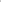 Zhotovitel:	ČEVAK a.s., Severní 8/2264, 370 10 České Budějovice	Číslo zakázkySpolečnost je zapsána v obchodním rejstříku oddíl B, vložka 657, 			     4311008S00631ČEVAK u Krajského soudu v Českých Budějovicíchtel.: 844 844 870, fax: 387 761 225, e-mail: info@cevak.cz    lč: 60849657 DIČ: CZ6084965702 - OBJEDNÁVKAPopis objednané práce:	Ostatní provozní činnosti červen 2017Objednatel (vlastník dotčeného pozemku nebo stavby):Jméno a příjmení (firma):	Městská Vodohospodářská s.r.o.,Adresa pro doručení faktury: (vyplňte pouze v případě, že se adresa liší od adresy objednatele) Jméno a příjmení (firma):Souhlasím s tím, že konečnou cenu za objednané práce stanoví zhotovitel podle skutečného provedení dle Ceníku prací a výkonů CEVAK a.s. platného v den jejich dokončení.Prohlašuji:Na dotčeném pozemku jsem oprávněn předmětnou práci uskutečnitProvedení objednaných prací splňuje podmínky pro uplatnění snížené sazby DPH (podle zákona č. 235/2004 Sb.)	Ano, splňuje	Ne, nesplňujeProvedení objednaných prací souvisí výhradně nebo Částečně s mou ekonomickou Činností - podléhá režimu přenesené daňové povinnosti (vyplňuje pouze plátce DPH)	Ano, souvisí	Ne, nesouvisíV případě, že výše uvedená prohlášení budou nepravdivá, budu hradit škodu z toho plynoucí.Poznámky:K převzetí zhotovené práce zmocňuji:Jméno a příjmení (firma):Objednávám výše uvedené práce a souhlasím se zpracováním mých osobních údajů za účelem plnění smlouvy o dílo a potvrzuji, že všechny mnou uvedené údaje jsou pravdivé..., dne....			Ing. Miroslav Kajan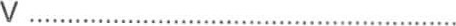 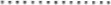 Jméno a příjmení /hůlkovým písmem/ a podpis objednateleFORMULÁŘ 02 - OBJEDNÁVKA	REVIZE 5.9.2013Zhotovitel:	ČEVAK a.s., Severní 8/2264, 370 10 České Budějovice	Číslo zakázkySpolečnost je zapsána v obchodním rejstříku oddíl B, vložka 657, 			     4311008S00631ČEVAK u Krajského soudu v Českých Budějovicíchtel.: 844 844 870, fax: 387 761 225, e-mail: info@cevak.cz    lč: 60849657 DIČ: CZ60849657- ZAKÁZKOVÝ LISTPOPIS PROVEDENÉ PRÁCE:Ostatní provozní činnosti červen 2017FAKTURACE VODOMĚRUTyp vodoměru: .Číslo vodoměru: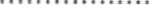 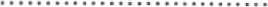 Vodoměr fakturovat:/zakřížkovat a doplnit/ Objednateli        O Městu/Obci . Investorovi ZTV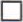 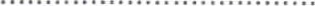 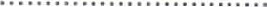 VÝKAZ SPOTŘEBOVANÉHO MATERIÁLUVOZIDLOTyp a RZ:	Ujeté km	Sazba :	Kč/kmTyp a RZ: 	Ujeté km ... km	Sazba:. Kč/km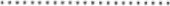 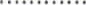 PRÁCI PŘEDAL		PRÁCI PŘEVZAL Jméno a příjmení:Jméno a příjmení: Podpis:								Podpis:Dne:		Dne:FORMULÁŘ 11 - ZAKÁZKOVÝ LIST	REVIZE 20.6. 2012Ostatní provozní činnosti červen 2017 /4311008S00631/	Cena celkem : 61.912,50	Kč bez DPH   Marie FilsakováV Třeboni 30.6.2017	Čevak a.s .Třeboň tel. 384721155Adresa (ulice, č.p., obec, PSČ):Datum nar./ lč: 28136853Palackého nám. 46/11, 379 01 TřeboňAdresa (ulice, č.p., obec, PSČ):Datum nar./ lč: 28136853DIČ (plátce DPH)Tel.:Adresa (ulice, č.p., obec, PSČ):Přesná adresa dotčeného objektu: Obec:Ulice:nám.Č.p./č.e.Část obce:Kat.území:Č. parcelní:SKLADOVE CISLODRUH MATERIALUKSZa ostatní provozní činnosti dle přiloženého rozpisu prací fakturujeme1celkem:	61.912,50 Kč bez DPH1Práce montéra:hod. sazba:Kč/hCelkem:hod.Práce dělníka:hod. sazba:. Kč/hCelkem :.. hod.NázevMěrnájednotkaPočetCena za jed.bez DPHcena bez DPHkamera ul. Hybešova,Rožmberskákpl12 900,00 Kč2 900,00 Kečištěni kanalizace ul. Třebízskéhokpl1	        14 882,74 KC14 882,74Plánované těženíčištěni kanalizace ul. Třebízskéhokpl115 029, 74 Kč15 029,74Plánované těženíasfaltováni ul. Svobodym212,51 380,0017 250,00oprava vod. příp. Přesekahod2380,00 Kč760,00 Kč18.6.přípl. za práci v neděli 50%hod2190,00 Kč380,00 KčFord Transitkm1820,00 Kč360,00 Kčoprava vod. přípojky Na Kopečkuhod1380,00380,00 Kč21.6.Fiat Doblokm115,00 Kč15,00 Kčtechnická prácehod16550,008 800,00 KčVW Caddykm7715,001 155,00 KčCelkem61 912,48 KE